Zastupitelstvo městského obvodu					 StarostaPlzeň 2 - Slovany						     	 MO Plzeň 2 - Slovany                                                          KT/1INFORMATIVNÍ ZPRÁVAČ.:  ……..								                   ze dne 28.3.2017Ve věci:     Spolupráce Úřadu městského obvodu Plzeň 2 - Slovany s Městskou policií Plzeň -      služebnou Slovany a Policií ČR obvodním oddělením Plzeň 2 za rok 2016Tato zpráva je zpracována na základě písemných informací jednotlivých odborů úřadu, které se ke spolupráci s MP a PČR vyjadřovaly. Odbor sociální:V roce 2016 spolupracoval odbor sociální jak s Městskou policií - služebnou Slovany, tak s Policií České republiky, obvodním oddělením Slovany.Spolupráce s Městskou policií Plzeň15x asistence při výkonu sociální práce (13x depistáž – bezdomovectví, 1x asistence pří výkonu funkce veřejného opatrovníka, 1x asistence při výkonu sociální práce)Spolupráce s Policií České republiky7 x asistence při výkonu sociálně-právní ochrany dětí (2x převoz nezletilých, 4x testování na návykové látky, 1x asistence při šetření)Odbor životního prostředí:Spolupráce s Městskou policií PlzeňSpolupráce odboru probíhá v následujících úrovních:zjišťování porušování povinností průvodců a držitelů psů (při nedořešení na místě samém – předání k dalšímu šetření odboru ŽP), zjišťování znečišťování veřejného prostranství (odkládání odpadu mimo vyhrazená místa)zjišťování vzniku nových lokalit nepovolených „černých“ skládek a zároveň kontrola nad místy, kde již nepovolené skládky byly zaznamenány, pořízení fotodokumentace a následné předání k dalšímu šetření odboru ŽP, většinou elektronickou poštou dohled v místech, kde je městský inventář (dětská pískoviště, hřiště, vodní prvky, sochy apod.) s následným ohlášením při případném zjištění poškození pomoc při monitoringu řek při zvýšeném stavu vod, nepříznivých povětrnostních podmínkách pomoc při monitoringu stavu zeleně – případného poškození stromů a keřů vlivem povětrnostních podmínek (po silném větru, po bouřkách apod.)náhradní doručování úředních dopisů do vlastních rukou (nepodaří-li se doručení poštou)též je zajišťována pomoc při prověřování stížností, např. znečišťování ovzdušíSpolupráce probíhá průběžně; předávání požadavků, zjištění a informací je praktikováno především pomocí elektronické pošty. Požadavky vůči MP byly v roce 2016 uplatňovány dle potřeby.V průběhu roku 2016 byla na odbor životního prostředí postupována Městem Plzní – Městskou policií, stanicí územně strážní služby a obvodní služebnou Slovany, oznámení o podezření ze spáchání přestupků. Odbor životního prostředí projednává v přenesené působnosti přestupky dle ust. § 45, § 46 a § 47 odst. 1 písm. d) h) a i) přestupkového zákona (od října se klasifikace některých přestupků změnila, podstaty problému se ale nedotkla).  Většina oznámení se týkala přestupků proti veřejnému pořádku nebo proti pořádku v územní samosprávě. Konkrétně se jednalo o volné pobíhání psů v místech, kde je to vyhláškou zakázané a dále o znečišťování veřejného prostranství, a to zejména močením. Značná část oznámení se týkala lokality u Hlavního nádraží, která je problémovými osobami vysloveně vyhledávaná a z toho vyplývá i zvýšený pohyb psů na volno a zejména pak znečišťování veřejného prostranství močením.Osoby podezřelé ze spáchání přestupku jsou mnohdy recidivujícími pachateli přestupků. Přestupky jsou ve většině případů projednávané v příkazním řízení. Za méně závažné nebo první porušení právních předpisů jsou zpravidla ukládána napomenutí, za opakované a závažnější porušení právních předpisů jsou ukládány pokuty. Uložená pokuta u většiny případů není uhrazena, a proto jsou poté řízení předávána k vymáhání. V roce 2016 došlo poklesu postoupených oznámení o přestupku oproti předchozímu roku a to zejména v druhém pololetí (patrně se problémové osoby přesunuly jinam). Není ale jasné, zda jde o „sezónní“ výkyv, nebo trvalejší stav.Spolupráce s Policií České RepublikySpolupráce probíhá v následujících úrovních:prošetřování přestupků, které jsou policii oznámeny, podněty policie na odstranění vraků vozidelúřad oznamuje PČR informace o držitelích loveckých lístků, kdy tito držitelé vlastní lovecké zbraně, ale nepožádali si včas o prodloužení státního loveckého lístkuoznámení na neznámého pachatele (např. zapalování nádob na tříděný odpad, ničení městského majetku, nepovolené kácení a poškozování dřevin)požadavky policie ČR z hlediska bezpečnosti silničního provozu (zajištění rozhledových poměrů – přemístění kontejnerů, prořezání keřů a stromů)* včetně přestupků postoupených prostřednictvím MMP. Zahrnuje všechna došlá oznámení o přestupku (tj. i pokud jsou případně řešena ve společném řízení).Odbor stavebně správní a dopravy:Za oddělení dopravy:Spolupráce s Městskou policií Plzeň1. Odbor stavebně správní a dopravy spolupracuje s městskou policií při vyhledávání silničních vozidel, která jsou trvale technicky nezpůsobilá k provozu, specifikovaných v zákoně o pozemních komunikacích jako vraky. 2. Během roku 2016 bylo vzneseno na zdejší služebnu několik požadavků o zvýšenou dohlídku v problémových lokalitách a ověření stížností občanů. Dále byla prováděna společná kontrolní činnost. Podněty od Městské policie – služebna Slovany : Během roku 2016 nám velitel zdejší služebny zasílal zjištění z prováděných kontrol strážníků městské policie: zjištěná odstavená vozidla, závady na místních komunikacích, závady v dopravním značení, nepovolené zvláštní užívání a uzavírky místních komunikací.Spolupráce s Policií České Republiky Dopravní inspektorát Policie ČR MŘP dává svá stanoviska ke zvláštnímu užívání pozemních komunikací, může-li ovlivnit bezpečnost nebo plynulost silničního provozu, dále pak k umístění vyhrazených parkovišť, předzahrádek, reklam, stánků, skládky materiálu při stavbách a k napojení nemovitostí na místní komunikace. Dále dává svá stanoviska k omezení či neomezení přístupu na veřejně přístupné účelové komunikace. Pokud se vyskytne případ, kdy je nutné projednat požadavky občanů za účasti DI Policie ČR, MŘP, tak se na toto jednání příslušný pracovník Policie ČR dostaví. S Policií ČR – obvodním oddělením Slovany oddělení dopravy nespolupracuje. Odbor ekonomický a poplatkový: Ze strany odboru nebylo v roce 2016 potřeba součinnosti s Městskou policií Plzeň ani Policii České republiky. Kancelář tajemníka:Spolupráce s Městskou policií PlzeňZa posuzované období spolupráce probíhala zejména při opakovaném doručování písemností, přičemž je policie využívána rovněž při prověřování údajů a získávání informací o osobách, které se nezdržují v místě trvalého bydliště, kdy zjištění jejich současného pobytu je významné pro průběh řízení. Za rok 2016 byli strážníci městské policie požádáni o provedení pokusu o doručení písemností v 63 případech, které pošta vrátila s tím, že si je adresát po dobu uložení nevyzvedl. Komisi k projednávání přestupků bylo městskou policií oznámeno 26 přestupků k projednání. V případě urychlené potřeby byly záležitosti řešeny telefonicky nebo osobním jednáním s velitelem služebny. Spolupráce s Policií České republikyS Policií ČR, obvodním oddělením Plzeň 2 úzce spolupracuje zejména komise k projednávání přestupků. Za sledované období předala tato součást PČR 288 oznámení o přestupcích k projednání zdejší přestupkové komisi. V případě nutnosti byly potřebné záležitosti řešeny operativně telefonickým nebo osobním kontaktem s vedoucím obvodního oddělení. Odbor majetku a investic:Spolupráce s Městskou policií PlzeňOdbor majetku a investic v průběhu roku žádal o zvýšený dohled nad dětským hřištěm v Guldenerově ulici a Chvojkových lomech, kdy byla dvěma strážníky provedena kontrola detektorem kovů pěti hřišť a sportovišť na přítomnost kovových předmětů.Spolupráce s Policií České republikyV roce 2016 odbor s Policií České republiky nespolupracoval.Součástí této zprávy je „Výroční zpráva o činnosti služebny Městské policie Plzeň - Slovany (leden – prosinec 2016)“ od Městské policie Plzeň – služebna Slovany a tabulka „Porovnání kriminality za rok 2015 a rok 2016“ od Policie České republiky obvodního oddělení Plzeň 2.V Plzni 10.2.2017Přílohy:Výroční zpráva o činnosti služebny Městské policie Plzeň - Slovany (leden – prosinec 2016)Porovnání kriminality za rok 2015 a rok 2016Zpracoval :                                        Bc. Zdeněk Jirků, kancelář tajemníkaPředkládá :                                        Ing. Lumír Aschenbrenner starosta MO Plzeň 2 - SlovanySchůze ZMO se zúčastní :                Ing. Zdeněk Červený, vedoucí kanceláře tajemníkaObsah zprávy projednán :                 Ing. Lumír Aschenbrenner starosta MO Plzeň 2 - Slovany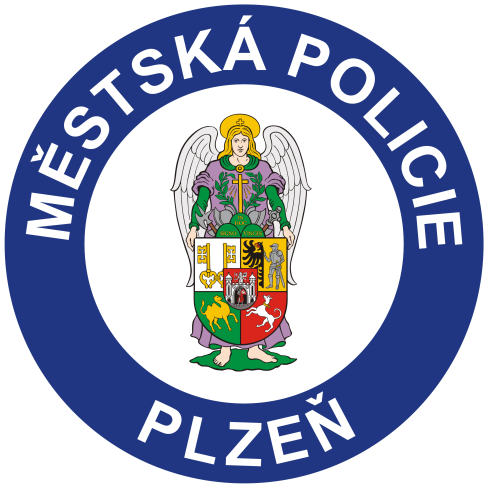 Výroční zpráva o činnosti služebny                  Městské police Plzeň - Slovany                         (leden - prosinec 2016)Služebna Slovany sídlí na adrese Koterovská 83, v prostorách budovy ÚMO Plzeň 2.Velitelem služebny  Slovany v roce 2016 byl  strážník Martina Šimůnková.Zástupcem velitele služebny Slovany byl v roce 2016  str. Bc. Bečvář Ladislav.Na služebnu Slovany je v současné době zařazeno 22 strážníků, strážníci jsou rozděleni do čtyř směn, tak aby byla zajištěna služba 24 hodin denně 7 dní v týdnu (dvě směny čítají po šesti a dvě po 5 lidech). Na služebně jsou dále zařazeny dva okrskoví strážníci a jedna okrsková strážná s pracovní dobou pondělí – pátek 8 hodinové směny. Na tuto obvodovou služebnu byli do září 2016 zařazeni dva asistenti městské policie, kteří se podíleli na jejím chodu. Služebna MP Slovany má zřízenou stálou službu, která je určena zejména k příjmu oznámení od občanů a koordinaci pracovní činnosti strážníků v rajonu. Služebna Slovany disponovala jedním služebním vozidlem a od září 2016 je přiřazeno druhé služební vozidlo, které je určeno pro okrskové strážníky. Na stanici Slovany byla pro výkon služby používána rovněž tři jízdní kola. V současné době má služebna Slovany k dispozici již čtyři jízdní kola.Městský obvod Plzeň 2 - Slovany tvoří místní části - Božkov, Doudlevce (část), Hradiště, Koterov, Lobzy (část) a Východní předměstí (část). Katastrální výměra obvodu je 1639 ha a žije zde cca. 35,5 tis. obyvatel. Z tohoto počtu připadá cca 1800 obyvatel na strážníka. Městský obvod Plzeň 2 - Slovany se nachází v jihovýchodní části města a je ohraničen Hlavním nádražím ČD na severu, řekami Radbuzou a Úhlavou na západě a částečně řekou Úslavou na východě. Obvod přímo sousedí s obvody Plzeň 3, Plzeň 4 a Plzeň 8.Hlavní problematikou městského obvodu Plzeň 2 týkající se zejména činnosti MP Slovany je nesprávné parkování řidičů. Jedná se zejména o parkování v křižovatkách na chodnících a ve vnitroblocích. Dále jsou problematickými místy Petrohrad, Hlavní vlakové nádraží, dětská hřiště a parky. Na těchto místech často dochází k přestupkům na úseku veřejného pořádku ze strany mládeže. Další neméně důležitou problematikou tohoto obvodu je odkládání odpadu mimo vyhrazená místa a znečišťování veřejného prostranství. V poslední době je zde více rozšířeno také požívání alkoholu u malých obchodů a večerek. Množí se tak stížnosti občanů na to, že tito lidé požívající alkohol poté vykonávají potřebu na přilehlé domy apod. Hlídky MP Slovany se proto zaměřují na výše zmíněnou problematiku v rámci pochůzkové činnosti. Kontroly v těchto lokalitách jsou plánovány a následně kontrolovány velitelkou služebny, popř. zástupcem velitelky.Statistický výčet činnosti na úseku odhalování a projednávání protiprávního jednáníZa rok 2016 odvedli strážníci níže uvedenou přesně specifikovanou činnost *§ 125c Zák. č. 361/2000 Sb. – přestupky na úseku dopravy  § 30 Zák. č. 200/1991 Sb. – přestupky na úseku ochrany před alkoholismem a jinými toxikomaniemi  § 46 Zák. č. 200/1991 Sb. – přestupky proti pořádku ve státní správě a územní samosprávě  § 47 Zák. č. 200/1991 Sb. – přestupky proti veřejnému pořádku  § 50 Zák. č. 200/1991 Sb. – přestupky proti majetku** uvádíme počet skutků projednaných v blokovém řízení / celkovou výší pokut udělených za tyto skutky v KčByly zjištěny 3 trestné činyBylo provedeno 602 kontrol osobByly zadrženy 2 osoby v pátrání PČRStrážníci rozhodli 510 x o nasazení TPZOV za dopr. přest. dle §125c/1k  a 218 x za §47/1h zábor veřejného prostranstvíStrážníci předali 117 x nalezené věci na příslušná místa Strážníci předali 23 x osobu na PAZSDalší činnost služebnyV průběhu roku 2016 proběhly různá mimořádná opatření při zajišťování veřejného pořádku při fotbalových utkáních a dále se jednalo se o zajištění akcí na TJ Lokomotiva (koncerty, házená, Souboj Titánů). Další mimořádná opatření proběhla ve spolupráci s ÚMO 2 na herny a výherní automaty, alkohol a bezdomovce. Jinak v rámci obvodu provádíme každoročně mimořádná opatření při akcích ÚMO 2 ve Chvojkovo lomech, při cyklistických závodech v ul. Malostranská apod. Mezi další mimořádná opatření služebny patří dohled u škol při ukončení školního roku. Mimo výše uvedenou statisticky zaznamenatelnou činnost strážníci odvedli velké množství práce, kterou lze jen obtížně přesně zaznamenat a kvantifikovat. Jedná se zejména o preventivní pochůzkovou činnost v rajonu, dohled nad dodržováním veřejného pořádku, pomoc občanům. Hlídky MP Slovany při pochůzkové činnosti 21x poskytovaly osobám první pomoc. V neposlední řadě je nutné se zmínit a vyzdvihnout činnost okrskových strážníků, kteří se snaží efektivně řešit různé problémy spoluobčanů. Celkově bylo řešeno 7019 událostí.Spolupráce s dalšími subjektyV rámci služby spolupracuje služebna MP Slovany s PČR, kriminální službou, soudními vykonavateli. Jedná se o poskytování nezúčastněné osoby při domovních prohlídkách aj. V roce 2016 proběhla taková spolupráce cca 16 x. Dále úzce spolupracujeme se SVS města Plzně, kam nahlašujeme různé závady, které jsou v jejich kompetenci. Služebna Slovany aktivně spolupracuje s ÚMO 2. K této spolupráci mohu uvést, že se jedná o spolupráci při odtazích vraků vozidel, doručování písemností. Dále při problematice bezdomovců v obvodu, kdy služebna spolupracuje se sociálním odborem. Neposledně s odborem životního prostředí a s odborem bezpečnosti. Mezi další subjekty spolupracující s MP Plzeň patří PMDP, kdy městská policie vypomáhá při přepravních kontrolách, které jsou prováděny revizory. V neposlední řadě spolupracujeme s občany žijícími v obvodu Slovan. Čerpáme ze stížností občanů. Snažíme se vždy stížnosti vyřešit v co nejkratší možné době a každý se může s důvěrou obrátit na naši služebnu se žádostí o radu, nebo pomoc. Zpracovala :				    	                          Velitelka služebny Slovany                                                                                                       Martina ŠimůnkováMěsto Plzeň – Městská policie Obvodní služebna – Slovany Koterovská 83, 326 00 PlzeňTel. 378 036 920Přestupky proti veřejnému pořádku dle § 47 za období :2016 – 31.12. 2016Zbývající přestupky na úseku veřejného pořádku se týkaly záboru veřejného prostranství (263 x zábor ).  Založení skládky dle § 47/1i bylo oznamováno 2x. Poznatky týkající se znečištění veřejného prostranství ( odkládání odpadu mimo vyhr. místa ) byly předány Fa. Čistá Plzeň 387 x. V Plzni dne :  10.01. 2017							            Šimůnková Martina						         Velitel  obvodní .služebny MP Plzeň - Slovany Porovnání kriminality za rok 2015 a rok 2016Oblast spolupráceMPPolicie ČROznámení přestupku ev. správního deliktu (např. volné pobíhání psů, znečištění veřejného prostranství) – tj. pokud existuje možnost přestupkového řízení*544Znečištění veřejného prostranství, dohled (kontroly v „ problémových“ místech) – obecně, i když není zjištěn pachatel10-Monitoring nepovolených skládek (dle požadavku ÚMO)7-Monitoring vod + zeleně--Kontrola (prověření stížnosti – znečištění ovzduší, hluk) - převážně  podněty občanů7-Náhradní doručování (pokud není jiná možnost – včetně pokusů o doručení)2-Oznámení ze strany ŽP – žádost o prověření policií (konkrétní případy)61Požadavky ze strany policie na řešení problému (vraky, umístění kontejnerů z hlediska rozhledových poměrů, požadavky na prořezání keřů a stromů z hlediska rozhledových poměrů)34MĚSTSKÁ POLICIE PLZEŇPerlová 3, P.O. Box 129, Plzeň, PSČ: 301 00Skutková podstata přestupku*domluvaPokuty na místě zaplacené**Pokuty na místě nezaplacené**Postoupení k řešení PČRPředání k projednání správnímu orgánu§125c12121548/272.000122/36.800010§3072/1.1002/30001§46109169/34.30011/3.90000§47142184/36.7007/2.000023§5013/1.20013/15.00001SlužebnaRušení nočního kliduZnečištění veřejného prostranstvíBuzení veřejného pohoršeníNeuposlech.výzvy veř. Činitele  Kontroly     osobLochotínSlovany214718          3602StředBoryDoubravkaSkvrňanyTrestné činyTrestné činy201520152015201620162016ROZDÍLROZDÍLROZDÍLTrestné činyZjištěnoObjasněnoObjasněnoZjištěnoObjasněnoObjasněnoZjištěnoObjasněnoObjasněnoTrestné činyZjištěnopočettj. %Zjištěnopočettj. %Zjištěnopočettj. %Násilná kriminalita714360,561004242,0029-1-18,56Mravnostní kriminalita7457,143133,33-4-3-23,81Majetková kriminalita69515322,0153316230,39-16298,38   … z toho krádeže prosté3904511,541496543,62-2412032,09   … z toho krádeže vloupáním2533011,861141614,04-139-142,18 Hospodářská kriminalita683348,53864552,3318123,80Ostatní a zbývající kriminalita16914887,5721217281,134324-6,44Celková kriminalita101038137,7293442245,18-76417,46PřestupkyPřestupky20152016ROZDÍLProti veřejnému pořádku a občanskému soužití459347-112Proti majetku762639-123Na úseku BESIP a silničního hospodářství1 6551 410-245Na úseku ochrany před alkoholismem a toxikomanií4538-7Ostatní6033-27CELKEM PŘESTUPKŮ2 9812 467-514